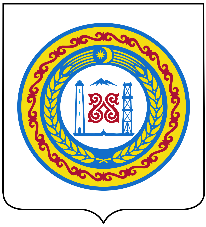 ЧЕЧЕНСКАЯ РЕСПУБЛИКАШАЛИНСКИЙ МУНИЦИПАЛЬНЫЙ РАЙОН СОВЕТ ДЕПУТАТОВДУБА-ЮРТОВСКОГО СЕЛЬСКОГО ПОСЕЛЕНИЯЧЕТВЕРТОГО СОЗЫВАНОХЧИЙН РЕСПУБЛИКАШЕЛАН МУНИЦИПАЛЬНИ КIОШТДУЬБИ-ЭВЛАН ДЕПУТАТИЙН КХЕТАШОРЕШЕНИЕО переименовании улицы Дуба-Юртовского сельского поселенияВ соответствии с Федеральным законом от 6 октября 2003 года № 131-ФЗ
«Об общих принципах организации местного самоуправления в
Российской Федерации», Федеральным законом от 14 января 1993 года
№ 4292-1-ФЗ «Об увековечении памяти погибших при защите Отечества»,
Законом Чеченской Республики от 24 мая 2010 года № 11-рз «О местном
самоуправлении в Чеченской Республике», в целях увековечения памяти
защитника Отечества, участника Великой Отечественной войны – Сайд-Али
Самбиева, Совет депутатов Дуба-Юртовского сельского поселения
Шалинского муниципального районаРЕШИЛ:Переименовать улицу 16-я Новая на улицу Сайд-Али Самбиева.Расходы, связанные с исполнением настоящего Решения, возложить на
администрацию Дуба-Юртовского сельского поселения.Настоящее Решение подлежит опубликованию в районной газете «Зама»
и обнародованию в средствах массовой информации.Настоящее Решение вступает в силу со дня его официального
опубликования.Глава Дуба-Юртовскогосельского поселения	Г.А. Дадаров       от 00.00.2021 г.с. Дуба-Юрт                        № 00